						  WI requires the following to be reserved: 		  2022 WI Calendars @ £5.50 each		=	£  				  2022 WI Diaries       @ £5.50 each		=	£  		Payment: can be made either via card over the phone by contacting the office, sending one cheque to cover the total of your order to DFWI, Derbyshire House, Sherwin Street, Derby DE22 1GP or if paying via bank transfer please use the following details:Payee		Derbyshire Federation of Women’s InstitutesAccount No	19372093Sort Code	83-04-25Ref		WIName+CalDia22PLEASE RETURN TO DFWI BY THURSDAY 22nd JULY 2021Orders: can be collected from the DFWI Headquarters during w/c 6th September 2021 or posted out individually (to the recipient) which will incur an additional postage fee.  Please indicate which method you would prefer by ticking the box below and writing the recipients address details in the spaces provide overleaf.Please indicate below which method you would prefer.                                                                                     Post               CollectNAME OF WI RETURNING THIS FORM  							NAME: 	 										Address:	  										 								 Post Code  			NAME: 	 										Address:	  										 								 Post Code  			NAME: 	 										Address:	  										 								 Post Code  			NAME: 	 										Address:	  										 								 Post Code  			NAME: 	 										Address:	  										 								 Post Code  			NAME: 	 										Address:	  										 								 Post Code  			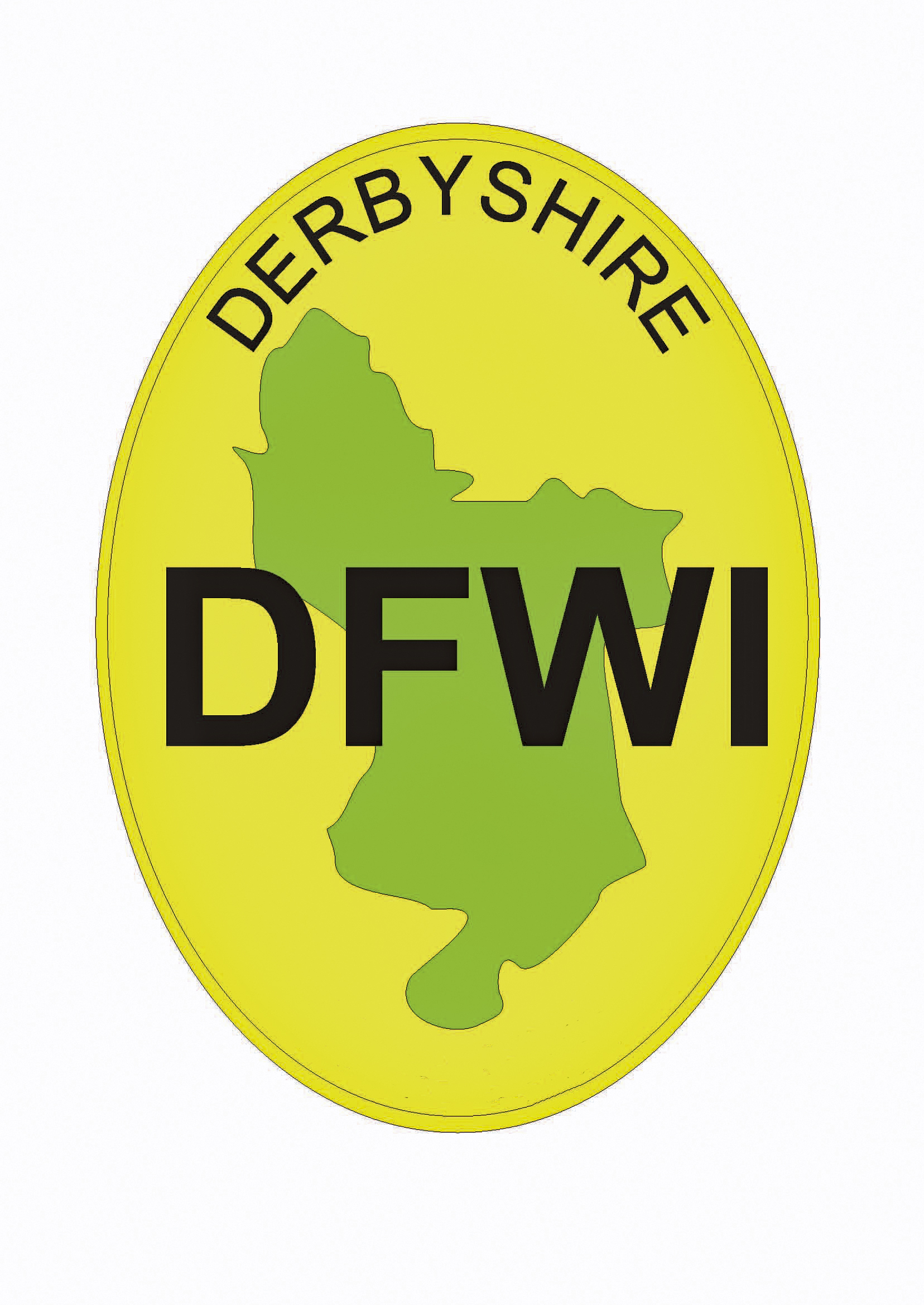 Derbyshire Federation of Women’s InstitutesDerbyshire House, Sherwin Street, Derby DE22 1GP2022 CALENDARS & DIARIESORDER FORM